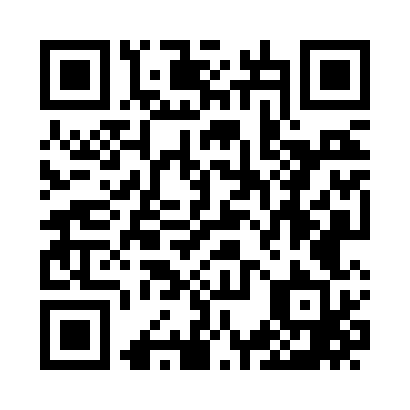 Prayer times for South West City, Missouri, USAMon 1 Jul 2024 - Wed 31 Jul 2024High Latitude Method: Angle Based RulePrayer Calculation Method: Islamic Society of North AmericaAsar Calculation Method: ShafiPrayer times provided by https://www.salahtimes.comDateDayFajrSunriseDhuhrAsrMaghribIsha1Mon4:366:041:225:138:4110:092Tue4:366:051:235:148:4010:093Wed4:376:051:235:148:4010:094Thu4:386:061:235:148:4010:085Fri4:386:061:235:148:4010:086Sat4:396:071:235:148:4010:077Sun4:406:071:245:148:3910:078Mon4:416:081:245:148:3910:069Tue4:416:091:245:148:3910:0610Wed4:426:091:245:148:3910:0511Thu4:436:101:245:158:3810:0512Fri4:446:101:245:158:3810:0413Sat4:456:111:245:158:3710:0414Sun4:466:121:245:158:3710:0315Mon4:476:121:255:158:3610:0216Tue4:476:131:255:158:3610:0117Wed4:486:141:255:158:3510:0018Thu4:496:151:255:158:3510:0019Fri4:506:151:255:158:349:5920Sat4:516:161:255:158:339:5821Sun4:526:171:255:158:339:5722Mon4:536:171:255:148:329:5623Tue4:546:181:255:148:319:5524Wed4:556:191:255:148:319:5425Thu4:576:201:255:148:309:5326Fri4:586:211:255:148:299:5227Sat4:596:211:255:148:289:5128Sun5:006:221:255:148:279:5029Mon5:016:231:255:138:279:4830Tue5:026:241:255:138:269:4731Wed5:036:241:255:138:259:46